Die Unterrichtsmaterialien auf Easy4me, hier Textverarbeitung, können für die Vorbereitung des ECDL/ICDL Moduls und das Fach Digitale Grundbildung eingesetzt werden.Hier ein Vorschlag:Alle ersten Übungen: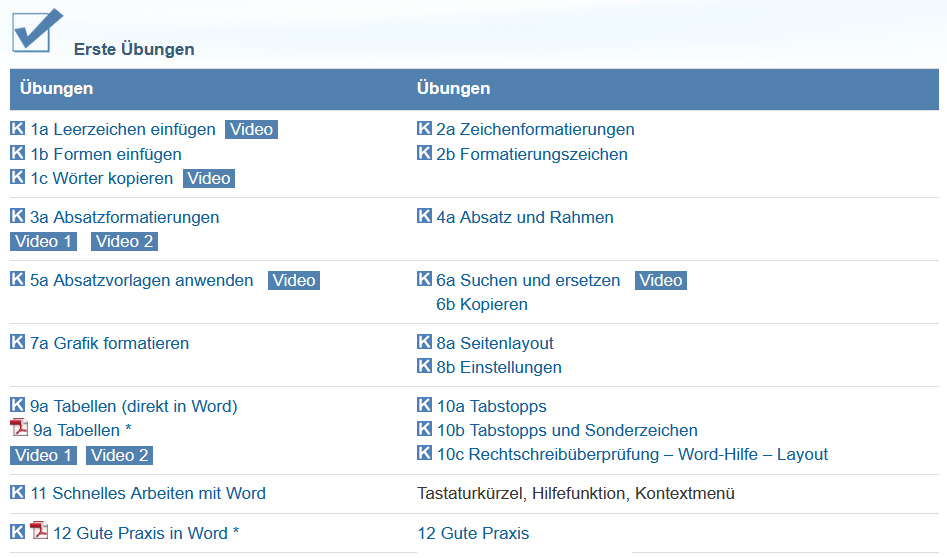 Serienbrief und Übungen 1 bis 3, Vorbereitungsprüfung 3: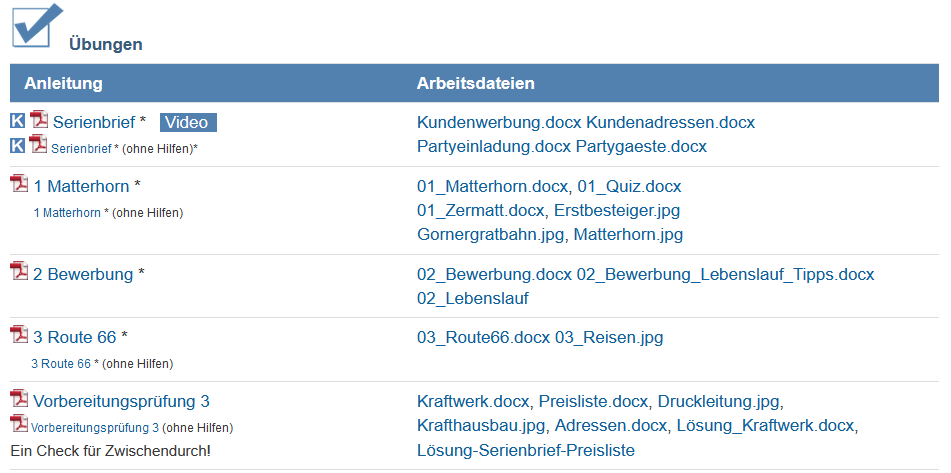 Vorbereitungsprüfungen von Easy4me: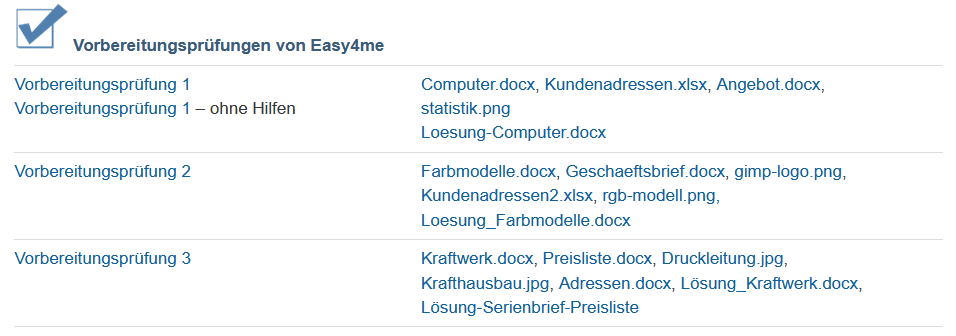 1 UE: - Vorbereitungsprüfung im Unterricht und eine Vorbereitungsprüfung zu HauseUnterrichtsvorschlag: In der Praxis hat es sich bewährt, den Schülern die Vorbereitungsprüfung (Bitmedia bzw. Sophia) via Beamer oder Screen vorzuführen und wichtige Aufgaben gemeinsam zu besprechen.Weiteres Übungsmaterial ist zur Festigung sicher von Vorteil!